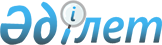 О бюджете села Мамай района Биржан сал на 2022 - 2024 годыРешение маслихата района Биржан сал Акмолинской области от 27 декабря 2021 года № С-12/15.
      В соответствии с пунктом 2 статьи 9-1 Бюджетного кодекса Республики Казахстан, подпунктом 1) пункта 1 и пунктом 2-7 статьи 6 Закона Республики Казахстан "О местном государственном управлении и самоуправлении в Республике Казахстан", маслихат района Биржан сал РЕШИЛ:
      1. Утвердить бюджет села Мамай района Биржан сал на 2022 – 2024 годы, согласно приложениям 1, 2 и 3 соответственно, в том числе на 2022 год в следующих объемах:
      1) доходы – 29 631,6 тысяч тенге, в том числе:
      налоговые поступления – 3 635 тысяч тенге;
      неналоговые поступления – 0 тысяч тенге;
      поступления от продажи основного капитала – 0 тысяч тенге;
      поступления трансфертов – 25 996,6 тысяч тенге;
      2) затраты – 30 121,6 тысяч тенге;
      3) чистое бюджетное кредитование – 0 тысяч тенге;
      4) сальдо по операциям с финансовыми активами – 0 тысяч тенге;
      5) дефицит (профицит) бюджета – - 490 тысяч тенге;
      6) финансирование дефицита (использование профицита) бюджета – 490 тысяч тенге.
      Сноска. Пункт 1 - в редакции решения маслихата района Биржан сал Акмолинской области от 30.11.2022 № С-23/15 (вводится в действие с 01.01.2022).


      1-1. Учесть, что в бюджете села Мамай на 2022 год, используются свободные остатки бюджетных средств, образовавшиеся на 1 января 2022 года, в сумме 490 тысяч тенге.
      Сноска. Решение дополнено пунктом 1-1 в соответствии с решением маслихата района Биржан сал Акмолинской области от 10.06.2022 № С-17/16 (вводится в действие с 01.01.2022).


      2. Утвердить доходы бюджета села Мамай района Биржан сал за счет следующих источников:
      1) налоговых поступлений, в том числе:
      налогов на имущество;
      налога на транспортные средства;
      поступления за пользование природных и других ресурсов.
      3. Учесть, что в бюджете села Мамай района Биржан сал на 2022 год предусмотрен объем субвенции в сумме 15 154 тысяч тенге.
      4. Учесть, что в составе поступлений бюджета села Мамай района Биржан сал на 2022 год предусмотрены целевые трансферты из республиканского бюджета согласно приложению 4.
      5. Учесть, что в составе поступлений бюджета села Мамай района Биржан сал на 2022 год предусмотрены целевые трансферты из районного бюджета согласно приложению 5.
      6. Настоящее решение вводится в действие с 1 января 2022 года. Бюджет села Мамай на 2022 год
      Сноска. Приложение 1 - в редакции решения маслихата района Биржан сал Акмолинской области от 30.11.2022 № С-23/15 (вводится в действие с 01.01.2022). Бюджет села Мамай на 2023 год Бюджет села Мамай на 2024 год Целевые трансферты из республиканского бюджета и гарантированные трансферты из Национального фонда Республики Казахстан на 2022 год
      Сноска. Приложение 4 - в редакции решения маслихата района Биржан сал Акмолинской области от 17.08.2022 № С-20/9 (вводится в действие с 01.01.2022). Целевые трансферты из районного бюджета на 2022 год
      Сноска. Приложение 5 - в редакции решения маслихата района Биржан сал Акмолинской области от 30.11.2022 № С-23/15 (вводится в действие с 01.01.2022). Целевые трансферты из областного бюджета на 2022 год
      Сноска. Решение дополнено приложением 6 в соответствии с решением маслихата района Биржан сал Акмолинской области от 22.07.2022 № С-18/16 (вводится в действие с 01.01.2022); в редакции решения маслихата района Биржан сал Акмолинской области от 30.11.2022 № С-23/15 (вводится в действие с 01.01.2022).
					© 2012. РГП на ПХВ «Институт законодательства и правовой информации Республики Казахстан» Министерства юстиции Республики Казахстан
				
      Секретарь маслихатарайона Биржан сал

C.Шауенов
Приложение 1 к решению
маслихата района Биржан сал
от 27 декабря 2021 года
№ С-12/15
Категория 
Категория 
Категория 
Категория 
Сумма, тысяч тенге
Класс 
Класс 
Класс 
Сумма, тысяч тенге
Подкласс
Подкласс
Сумма, тысяч тенге
Наименование
Сумма, тысяч тенге
1
2
3
4
5
1. Доходы
29631,6
1
Налоговые поступления
6635
1
Подоходный налог 
0
2
Индивидуальный подоходный налог
0
4
Налоги на собственность
635
1
Налоги на имущество
35
3
Земельный налог
0
4
Налог на транспортные средства
600
5
Внутренние налоги на товары, работы и услуги
3000
3
Поступления за пользование природных и других ресурсов
3000
2
Неналоговые поступления
0
1
Доходы от государственной собственности
0
5
Доходы от аренды имущества, находящегося в государственной собственности
0
3
Поступления от продажи основного капитала
0
1
Продажа государственного имущества, закрепленного за государственными учреждениями
0
1
Продажа государственного имущества, закрепленного за государственными учреждениями
0
4
Поступления трансфертов
25996,6
2
Трансферты из вышестоящих органов государственного управления
25996,6
3
Трансферты из районного (города областного значения) бюджета
25996,6
Функциональная группа
Функциональная группа
Функциональная группа
Функциональная группа
Функциональная группа
Сумма, тысяч тенге
Функциональная подгруппа
Функциональная подгруппа
Функциональная подгруппа
Функциональная подгруппа
Сумма, тысяч тенге
Администратор бюджетных программ 
Администратор бюджетных программ 
Администратор бюджетных программ 
Сумма, тысяч тенге
Программа
Программа
Сумма, тысяч тенге
Наименование
Сумма, тысяч тенге
II. Затраты
30121,6
01
Государственные услуги общего характера
18911,9
1
Представительные, исполнительные и другие органы, выполняющие общие функции государственного управления
18911,9
124
Аппарат акима города районного значения, села, поселка, сельского округа
18911,9
001
Услуги по обеспечению деятельности акима города районного значения, села, поселка, сельского округа
18911,9
07
Жилищно-коммунальное хозяйство
8960,4
2
Коммунальное хозяйство
4521
124
Аппарат акима города районного значения, села, поселка, сельского округа
4521
014
Организация водоснабжения населенных пунктов
4521
3
Благоустройство населенных пунктов
4439,4
124
Аппарат акима города районного значения, села, поселка, сельского округа
4439,4
008
Освещение улиц в населенных пунктах
1560,3
009
Обеспечение санитарии населенных пунктов
2500
011
Благоустройство и озеленение населенных пунктов
379,1
12
Транспорт и коммуникации
2249,3
1
Автомобильный транспорт
2249,3
124
Аппарат акима города районного значения, села, поселка, сельского округа
2249,3
013
Обеспечение функционирования автомобильных дорог в городах районного значения, селах, поселках, сельских округах
2249,3
IV. Сальдо по операциям с финансовыми активами 
0
V. Дефицит (профицит) бюджета 
-490
VI. Финансирование дефицита (использование профицита) бюджета
490
8
Используемые свободные остатки
490
1
Остатки бюджетных средств
490
1
Свободные остатки бюджетных средств
490
1
Свободные остатки бюджетных средств
490Приложение 2 к решению
маслихата района Биржан сал
от 27 декабря 2021 года
№ С-12/15
Категория 
Категория 
Категория 
Категория 
Сумма, тысяч тенге
Класс 
Класс 
Класс 
Сумма, тысяч тенге
Подкласс
Подкласс
Сумма, тысяч тенге
Наименование
Сумма, тысяч тенге
1
2
3
4
5
1. Доходы
25787
1
Налоговые поступления
6874
1
Подоходный налог 
0
2
Индивидуальный подоходный налог
0
4
Налоги на собственность
874
1
Налоги на имущество
37
3
Земельный налог
0
4
Налог на транспортные средства
837
5
Внутренние налоги на товары, работы и услуги
6000
3
Поступления за пользование природных и других ресурсов
6000
2
Неналоговые поступления
0
1
Доходы от государственной собственности
0
5
Доходы от аренды имущества, находящегося в государственной собственности
0
3
Поступления от продажи основного капитала
0
1
Продажа государственного имущества, закрепленного за государственными учреждениями
0
1
Продажа государственного имущества, закрепленного за государственными учреждениями
0
4
Поступления трансфертов
18913
2
Трансферты из вышестоящих органов государственного управления
18913
3
Трансферты из районного (города областного значения) бюджета
18913
Функциональная группа
Функциональная группа
Функциональная группа
Функциональная группа
Функциональная группа
Сумма, тысяч тенге
Функциональная подгруппа
Функциональная подгруппа
Функциональная подгруппа
Функциональная подгруппа
Сумма, тысяч тенге
Администратор бюджетных программ 
Администратор бюджетных программ 
Администратор бюджетных программ 
Сумма, тысяч тенге
Программа
Программа
Сумма, тысяч тенге
Наименование
Сумма, тысяч тенге
II. Затраты
25787
01
Государственные услуги общего характера
13159
1
Представительные, исполнительные и другие органы, выполняющие общие функции государственного управления
13159
124
Аппарат акима города районного значения, села, поселка, сельского округа
13159
001
Услуги по обеспечению деятельности акима города районного значения, села, поселка, сельского округа
13159
07
Жилищно-коммунальное хозяйство
10278
3
Благоустройство населенных пунктов
10278
124
Аппарат акима города районного значения, села, поселка, сельского округа
10278
008
Освещение улиц в населенных пунктах
2831
009
Обеспечение санитарии населенных пунктов
2500
011
Благоустройство и озеленение населенных пунктов
488
014
Организация водоснабжения населенных пунктов
4039
12
Транспорт и коммуникации
2350
1
Автомобильный транспорт
2350
124
Аппарат акима города районного значения, села, поселка, сельского округа
2350
013
Обеспечение функционирования автомобильных дорог в городах районного значения, селах, поселках, сельских округах
2350
IV. Сальдо по операциям с финансовыми активами 
0
V. Дефицит (профицит) бюджета 
0
VI. Финансирование дефицита (использование профицита) бюджета
0Приложение 3 к решению
маслихата района Биржан сал
от 27 декабря 2021 года
№ С-12/15
Категория 
Категория 
Категория 
Категория 
Сумма, тысяч тенге
Класс 
Класс 
Класс 
Сумма, тысяч тенге
Подкласс
Подкласс
Сумма, тысяч тенге
Наименование
Сумма, тысяч тенге
1
2
3
4
5
1. Доходы
38101
1
Налоговые поступления
7010
1
Подоходный налог 
0
2
Индивидуальный подоходный налог
0
4
Налоги на собственность
1010
1
Налоги на имущество
50
3
Земельный налог
0
4
Налог на транспортные средства
960
5
Внутренние налоги на товары, работы и услуги
6000
3
Поступления за пользование природных и других ресурсов
6000
2
Неналоговые поступления
0
1
Доходы от государственной собственности
0
5
Доходы от аренды имущества, находящегося в государственной собственности
0
3
Поступления от продажи основного капитала
0
1
Продажа государственного имущества, закрепленного за государственными учреждениями
0
1
Продажа государственного имущества, закрепленного за государственными учреждениями
0
4
Поступления трансфертов
31091
2
Трансферты из вышестоящих органов государственного управления
31091
3
Трансферты из районного (города областного значения) бюджета
31091
Функциональная группа
Функциональная группа
Функциональная группа
Функциональная группа
Функциональная группа
Сумма, тысяч тенге
Функциональная подгруппа
Функциональная подгруппа
Функциональная подгруппа
Функциональная подгруппа
Сумма, тысяч тенге
Администратор бюджетных программ 
Администратор бюджетных программ 
Администратор бюджетных программ 
Сумма, тысяч тенге
Программа
Программа
Сумма, тысяч тенге
Наименование
Сумма, тысяч тенге
Сумма, тысяч тенге
II. Затраты
38101
01
Государственные услуги общего характера
15159
1
Представительные, исполнительные и другие органы, выполняющие общие функции государственного управления
15159
124
Аппарат акима города районного значения, села, поселка, сельского округа
15159
001
Услуги по обеспечению деятельности акима города районного значения, села, поселка, сельского округа
15159
07
Жилищно-коммунальное хозяйство
20592
3
Благоустройство населенных пунктов
20592
124
Аппарат акима города районного значения, села, поселка, сельского округа
20592
008
Освещение улиц в населенных пунктах
2831
009
Обеспечение санитарии населенных пунктов
2500
011
Благоустройство и озеленение населенных пунктов
10740
014
Организация водоснабжения населенных пунктов
4039
12
Транспорт и коммуникации
2350
1
Автомобильный транспорт
2350
124
Аппарат акима города районного значения, села, поселка, сельского округа
2350
013
Обеспечение функционирования автомобильных дорог в городах районного значения, селах, поселках, сельских округах
2350
IV. Сальдо по операциям с финансовыми активами 
0
V. Дефицит (профицит) бюджета 
0
VI. Финансирование дефицита (использование профицита) бюджета
0Приложение 4 к решению
маслихата района Биржан сал
от 27 декабря 2021 года
№ С-12/15
Наименование
Сумма,
тысяч тенге
1
2
Всего 
564,6
Аппарат акима села Мамай
564,6
Гарантированные трансферты из Национального фонда
390
в том числе:
На повышение заработной платы отдельных категорий гражданских служащих, работников организаций, содержащихся за счет средств государственного бюджета, работников казенных предприятий
390
Целевые трансферты из республиканского бюджета
174,6
в том числе:
На повышение заработной платы отдельных категорий гражданских служащих, работников организаций, содержащихся за счет средств государственного бюджета, работников казенных предприятий
174,6Приложение 5 к решению
маслихата района Биржан сал
от 27 декабря 2021 года
№ С-12/15
Наименование
Сумма, тысяч тенге
1
2
Всего 
7165
Целевые текущие трансферты
7165
в том числе:
Аппарат акима села Мамай
7165
На услуги по обеспечению деятельности акима города районного значения, села, поселка, сельского округа
2679
На освещение улиц в населенных пунктах
390
На обеспечение санитарии населенных пунктов
2500
На обеспечение функционирования автомобильных дорог в городах районного значения, селах, поселках, сельских округах
596
На организация водоснабжения населенных пунктов
1000Приложение 6 к решению
маслихата района Биржан сал
от 27 декабря 2021 года
№ С-12/15
Наименование
Сумма, тысяч тенге
1
2
Всего 
2853
Целевые текущие трансферты
2853
в том числе:
Аппарат акима села Мамай
2853
На повышение заработной платы отдельных категорий гражданских служащих, работников организаций, содержащихся за счет средств государственного бюджета, работников казенных предприятий
130
На повышение оплаты труда государственных служащих
2723